МИНИСТЕРСТВО  КУЛЬТУРЫ И СПОРТА РЕСПУБЛИКИ  КАЗАХСТАНБОСТАНДЫКСКИЙ РАЙОН ГОРОДА АЛМАТЫКАЗАХСКАЯ  НАЦИОНАЛЬНАЯ АКАДЕМИЯ ИСКУССТВ  им. Т.ЖУРГЕНОВАКОЛЛЕДЖ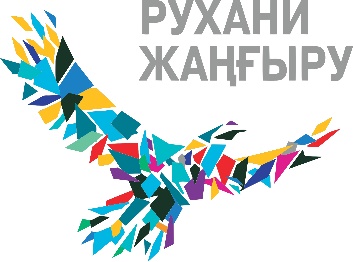 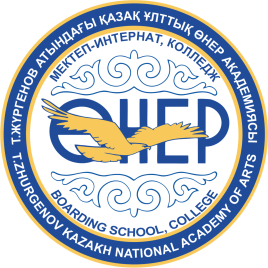 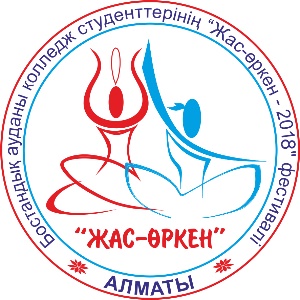 Положениео проведении III районного фестиваля «Жас өркен » среди студентов колледжей Бостандыкского района г.Алматы, в рамках реализации программы Елбасы «Болашаққа бағдар: рухани жаңғыру»  «Жастар Отанға»            III районный  фестиваль  «Жас өркен» проводится среди  студентов колледжей Бостандыкского района г.Алматы, в рамках реализации программы Елбасы «Болашаққа бағдар: рухани жаңғыру» «Жастар Отанға» Дата проведения: 21, 22 ноября 2018 г.Место проведения:   колледж  Казахской Национальной академии искусств  имени  Т.Жургенова (г.Алматы, ул.Каблукова, 33). 	  Цели  фестиваля-конкурса:       -  воспитание  одаренной  молодежи, пропаганда искусства и культуры  Казахстана;        - повышение  творческого  и  исполнительского  мастерства;        -пропаганда духовных ценностей,  формирование высоких нравственных качеств,        -  всестороннее развитие личности;               - создание условий для творческой реализации молодежи: достижение высот,          мастерства;       - воспитание  эстетической культуры молодежи, сохранение патриотических,           национальных и мировых ценностей культуры;создание платформы для дальнейшего тесного сотрудничества между колледжами, обмена опытом, поддержка политики о вкладе в развитие мировой культуры, патриотическое и эстетическое воспитание молодежи     Фестиваль  включает номинации:         Көркемсөз оқу (Художественное чтение)        Дәстүрлі ән        ДомбыраКритерии оценки по номинациям:По номинации «Художественное чтение»:Патриотическая тема.мастерство выразительного чтения;манера голоса и чистота языка;-    выбор произведения.По номинации «Дәстүрлі ән»  :  Народные песни.- участник  должен исполнить произведение  «живым» голосом;  - раскрыть содержание произведения;- чистота интонации;- вокально – технические  возможности;- сценическая культура исполнителя.По номинации «Домбыра»  :мастерство исполнения произведения участника на домбыре. Состав  жюри	В состав  жюри будут  приглашены  профессиональные  педагоги, режиссеры и видные  деятели искусств РК.  Оценивание  работ   участников  проводится  закрытым  голосованием   жюри.Призы  и грамоты По итогам  фестиваля победители награждаются Гран-При  фестиваля, по номинациям дипломами I, II, III степени,    памятными призами  и все участники получат дипломы участников.Организационно – технические  требования     Участник фестиваля должен предоставить  анкету-заявку с печатью по электронной почте в срок до 13:00 ч. 11.11. 2018 года.  Условия  участия.Основные требования фестиваля:    Состав и возрастные категории участников:-  16-18 лет;- студенты колледжей Бостандыкского района;                                                                                             - выступления должны соответствовать общепринятым нормам сценической культуры;
- в конкурсный день  коллективы представляют  по 2 номера.  «Художественное чтение»  ( 1 участник)Патриотическая тема /обязательно/, на казахском, русском языках.-первый номер – поэзия (стихотворение) - продолжительность номера не более 3 минут),-второй номер – проза - не более 3 минут. «Дәстүрлі ән»   ( 1 участник)народные песни, 2 номера ( каждая песня не более 3 минут)  «Домбыра» ( 1 участник) исполнение на домбыре күй Құрманғазы (обязательно) исполнение күй по желанию участника.  Порядок выступлений – по жеребьевке.
Организаторы фестиваля:    Акимат Бостандыкского района города Алматы; тел. 8 727 275 13 29Колледж Казахской Национальной академии искусств  им. Т.Жургенова.тел/факс: + 7 (727) 3951248   эл. почта: e_liza @  list.ru ;  zhasorken_2018@mail.ruКоординаторы:     Алтыбаева  Лиза  Нажмеденовна  8 705 335 77 33  		             Ибраева Гульфайруз Казыбаевна   87077869678                                                                    Ташкенова Алма Кенжегалиевна  87070212491                                  Алипбаева Бакыт Маметовна 8 7017234111                                  Иржанова Инесса Анварбековна 87773571183                                         Кеуелова Светлана Таировна  8707202901МИНИСТЕРСТВО  КУЛЬТУРЫ И СПОРТА РЕСПУБЛИКИ  КАЗАХСТАНБОСТАНДЫКСКИЙ РАЙОН ГОРОДА АЛМАТЫКАЗАХСКАЯ  НАЦИОНАЛЬНАЯ АКАДЕМИЯ ИСКУССТВ  им. Т.ЖУРГЕНОВАIII Районный фестиваль  «Жас өркен» среди студентов колледжейБостандыкского района г.Алматы                                                                          ЗАЯВКАНаименование организации______________________________________________________Ф.И.О. директора колледжа_________________________________________Полный адрес (город, почтовый индекс)___________________________________________________________Телефон__________________________________________________________Факс, эл.почта_____________________________________________________Краткая информация об участнике (ФИО, название произведения, продолжительность исполнения, указать инструмент (если имеется), ФИО руководителя участников, контакты)__________________________________________________________________        ________________________________________________________________Руководитель  _________________________Место печатиПрограмма  фестиваляIII Районный фестиваль  «Жас өркен» среди студентов колледжейБостандыкского района г.Алматы«_____» _____________ 2018 г.                                                                          1 день   21. 11. 2018г.   09.00.  Сборы участников /Колледж КазНАИ имени Т.Жургенова, г.Алматы,                ул.Каблукова, 133/            Регистрация /1 этаж, в библиотеке/. 11:00. Торжественное открытие фестиваля.11:30. Жеребьевка.Конкурс по номинациям: С 12:00 – 13:00.14:00 -18:00.  I -    «Көркемсөз оқу» - 104 ауд.;                                                                                                     II -  «Дәстүрлі ән» - Актовый зал; III – «Домбыра» - Актовый зал; /вр.уточняется/с18:30. Работа жюри.2 день  22.11.2018г.   11:00. Торжественное  закрытие фестиваля. Награждение  победителей . Актовый залОтьезд участников.